Pravilna trostrana prizma-zadaća				Datum: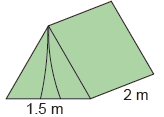 1. Izračunaj oplošje i obujam pravilne trostrane prizme ako su zadani duljina osnovnog brida
i duljina visine:2. Opseg baze pravilne trostrane prizme iznosi 18 cm, a njezina je visina duga 55 mm. Izračunaj oplošje i obujam te prizme3. Izračunaj oplošje i obujam pravilne trostrane prizme kojoj je površina baze B = 4√3 cm2 i duljina visine h=5 cm.4. Izračunaj oplošje pravilne trostrane prizme kojoj je obujam V=24√3 cm3 i duljina osnovnog brida a=4 cm.a) a= 4 cm, h=2 dm                    skica:b) a= 2 cm, h= 40 mm